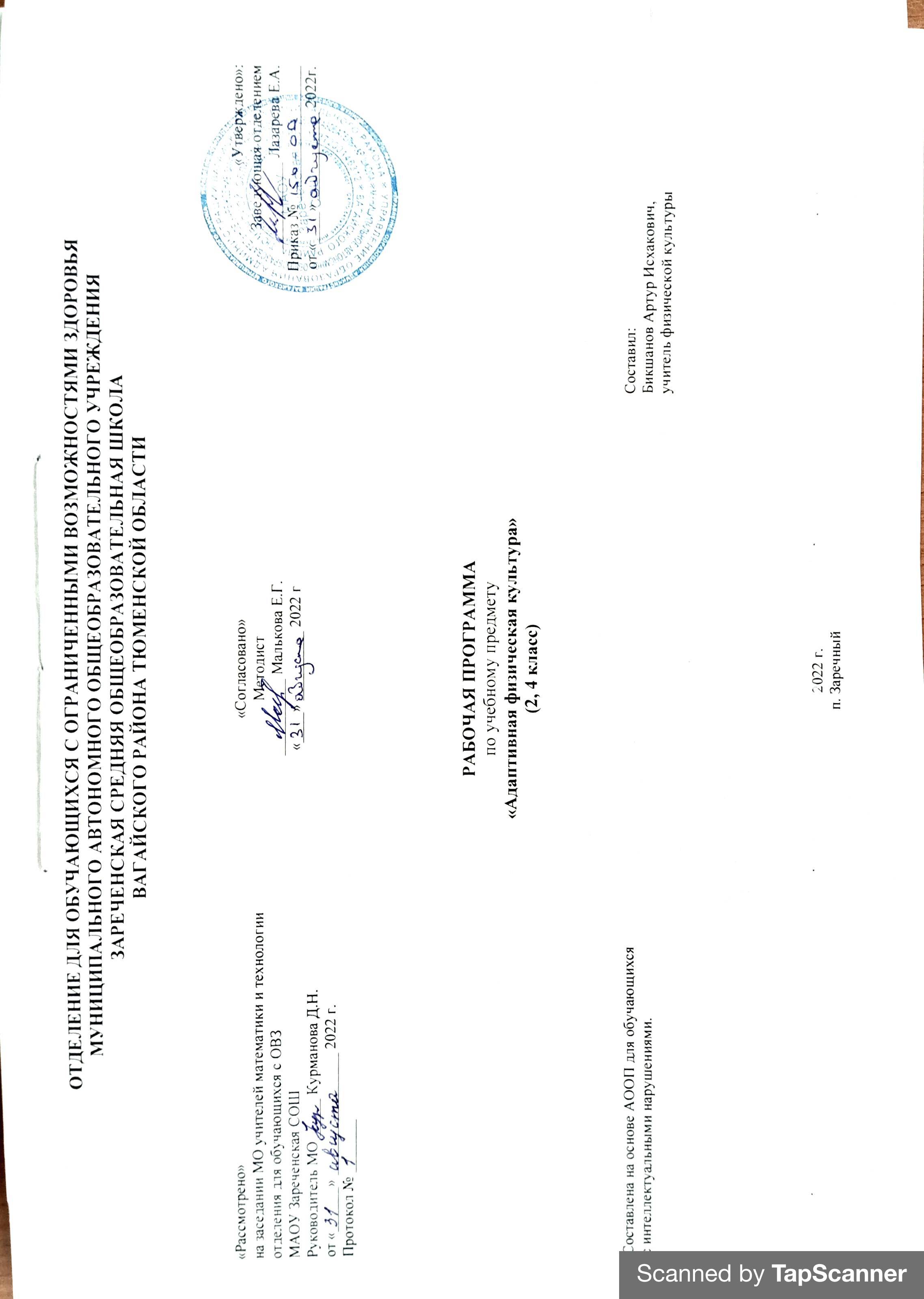 1. Пояснительная записка.         Адаптированная рабочая программа по учебному предмету «Адаптивная физическая культура» 2 и 4 классе ФГОС образования обучающихся с интеллектуальными нарушениями разработана на основании следующих нормативно – правовых документов:1. Федеральный закон "Об образовании в Российской Федерации" от 29.12.2012 N 273-ФЗ.2. Приказ Министерства образования и науки Российской Федерации от 19.12.2014 № 1599 "Об утверждении федерального государственного образовательного стандарта образования обучающихся с умственной отсталостью (интеллектуальными нарушениями)".3. Учебный план отделения для обучающихся с ОВЗ МАОУ Зареченская СОШ.4. Адаптированная образовательная программа отделения для обучающихся с ОВЗ МАОУ Зареченская СОШ.Цель данной программы: -повышение двигательной активности детей и обучение использованию полученных навыков в повседневной жизни;- оптимизации физического состояния и развития ребенка.Задачи:1. Образовательные: развитие двигательных функций (способности к самостоятельному передвижению), формирование фонда жизненно важных движений и игровой деятельности.2.Воспитательные: общее развитие и предупреждение вторичных эмоциональных и поведенческих расстройств, преодоление страхов, воспитание настойчивости, смелости, позитивного отношения к себе и окружающим.3.Коррекционно-компенсаторные: преодоление двигательных нарушений, нормализация мышечного тонуса.4.Лечебно-оздоровительные и профилактические: сохранение здоровья, повышение физиологической активности органов и систем профилактика осложняющих расстройств (стойких вегетативно-сосудистых и соматических нарушений).5.Развивающие: повышение толерантности к нагрузке, развитие физических способностей, расширение объема мышечно-двигательных представлений и двигательной памяти.2.Общая характеристика учебного предмета.      Адаптивная физическая культура занимает важное место не только среди учебных предметов, но, и в жизни ребенка с тяжелыми комплексными нарушениями развития, поскольку обеспечивает овладение основными видами деятельности: игровой, учебной, социально-трудовой. В примерной рабочей программе представлен учебный материал, который может быть скорректирован с учетом индивидуальных образовательных потребностей обучающихся. На занятиях формируются элементарные двигательные функции, выполняемые совместно с учителем, по подражанию его действиям, по образцу, а также первичные элементарные представления о здоровье и здоровом образе жизни, о безопасности движений во время занятий физической культурой и т. п.      В процессе занятий используются коррекционные подвижные игры, упражнения на пространственную ориентировку, на сохранения равновесия, на развитие общей и мелкой моторики, на выработку жизненно необходимых двигательных умений и навыков у учащихся с умеренной и тяжелой умственной отсталостью. Необходимо отметить, что учащиеся этой категории имеют значительные отклонения в физическом и двигательном развитии. Это сказывается на содержании и методике уроков адаптивной физической культуры. Замедленность психических процессов, конкретность мышления, нарушения памяти и внимания обусловливают чрезвычайную медлительность образования у них двигательных навыков.       Методы:-Словесный (рассказ, описание, объяснение, разбор)  -наглядный (непосредственный, опосредованный, замедленный показ).-Контактный в сочетании со словесным-Вспомогательный (направляющая помощь педагога по ходу выполнения движения, фиксация положения тела, принудительное ограничение движения) и т.п.3. Описание места учебного предмета в учебном плане.По учебному плану в 2022-2023 учебном году на предмет «Адаптивная физкультура» для обучающихся 2 и 4 классов отведено 1 час в неделю, 34 часа в год.4.Личностные и предметные результаты освоения учебного предмета.         Личностные результаты освоения АООП могут включать:1) основы персональной идентичности, осознание своей принадлежности к определенному полу, осознание себя как «Я»;2) социально-эмоциональное участие в процессе общения и совместной деятельности;3) формирование социально ориентированного взгляда на окружающий мир в его органичном единстве и разнообразии природной и социальной частей;4) формирование уважительного отношения к окружающим;5) овладение начальными навыками адаптации в динамично изменяющемся и развивающемся мире;6) освоение доступных социальных ролей (обучающегося, сына (дочери), пассажира, покупателя и т.д.), развитие мотивов учебной деятельности и формирование личностного смысла учения;7) развитие самостоятельности и личной ответственности за свои поступки на основе представлений о нравственных нормах, общепринятых правилах;8) формирование эстетических потребностей, ценностей и чувств;9) развитие этических чувств, доброжелательности и эмоционально-нравственной отзывчивости, понимания и сопереживания чувствам других людей;10) развитие навыков сотрудничества с взрослыми и сверстниками в разных социальных ситуациях, умения не создавать конфликтов и находить выходы из спорных ситуаций;11) формирование установки на безопасный, здоровый образ жизни, наличие мотивации к труду, работе на результат, бережному отношению к материальным и духовным ценностям.       Предметные результаты освоения АООП в области адаптивной физической культуры:1. Восприятие собственного тела, осознание своих физических возможностей и ограничений:  1.1 освоение доступных способов контроля над функциями собственного тела: сидеть, стоять, передвигаться (в т. ч. с использованием технических средств);1.2 освоение двигательных навыков, последовательности движений, развитие координационных способностей;1.3 совершенствование физических качеств: ловкости, силы, быстроты, выносливости;1.4 умение радоваться успехам: выше прыгнул, быстрее пробежал и др.2. Освоение доступных видов физкультурно-спортивной деятельности: езда на велосипеде, ходьба на лыжах, спортивные игры, туризм, плавание:2.1 интерес к определенным видам физкультурно-спортивной деятельности: езда на велосипеде, ходьба на лыжах, плавание, спортивные и подвижные игры, туризм, физическая подготовка;2.2 умение ездить на велосипеде, кататься на санках, ходить на лыжах, плавать, играть в подвижные игры и др.3. Соотнесение самочувствия с настроением, собственной активностью, самостоятельностью и независимостью:3.1 умение определять свое самочувствие в связи с физической нагрузкой: усталость, болевые ощущения, др.5. Содержание учебного предмета.       Программа предполагает работу по следующим разделам: «Физическая подготовка», «Коррекционные подвижные игры».«Физическая подготовка»1) Построения и перестроенияПринятие исходного положения для построения (основная стойка). Повороты на месте направо, налево. Ходьба, бег.2) Общеразвивающие и корригирующие упражненияДыхательные упражнения.Произвольный вдох (выдох) через рот (нос), произвольный вдох через нос (рот), выдох через рот (нос).Общеразвивающие упражнения.Одновременное (поочередное) сгибание (разгибание) пальцев. Сгибание пальцев в кулак на одной руке с одновременным разгибанием на другой руке. Круговые движения кистью. Сгибание фаланг пальцев. Круговые движения руками в исходном положении «руки к плечам». Движения плечами вперед (назад, вверх, вниз). Движения головой: наклоны вперед (назад, в стороны), повороты, круговые движения. Наклоны туловища вперед (в стороны, назад). Повороты туловища вправо (влево). Круговые движения прямыми руками вперед (назад). Приседание.Ходьба и бег.Ходьба в умеренном (медленном, быстром) темпе. Бег в умеренном (медленном, быстром) темпе.Прыжки.Прыжки на двух ногах, на одной ноге на месте.Ползание, подлезание.Ползание на четвереньках. Подлезание под препятствия  на четвереньках.Передача предметов.Передача предметов в шеренге (по кругу, в колонне). «Коррекционные подвижные игры»1) Элементы спортивных игр и спортивных упражнений.Формирование умения: узнавать баскетбольный мяч, волейбольный мяч, футбольный мяч.2)Подвижные игры.Формирование умения соблюдать правила игр: «Стоп, хоп, раз», «Болото» «Пятнашки»,  «Рыбаки и рыбки», «Гуси-лебеди».6. Календарно – тематическое планирование.7. Описание материально – технического обеспечения образовательной деятельности.Гимнастическая стенка.Мячи: малые, большие резиновые, массажные, волейбольные.Обручи, скакалки, гимнастические палки, кегли, ленточки разных цветов.Секундомер.Массажные коврики.Гимнастические скамейки.Гимнастические маты.№Наименование разделовКоличество часовФизическая подготовка251Построения и перестроения22Дыхательные упражнения33Ходьба и упражнения в равновесии34Общеразвивающие упражнения85Прыжки26Ползание, подлезание27Передача предметов5Коррекционные подвижные игры9Итого:34№ п/пНаименование раздела и темКол-во часовКол-во часовДата проведенияДата проведенияДата проведенияДата проведения№ п/пНаименование раздела и темКол-во часовКол-во часовПо плануПо фактуПо фактуПо фактуФизическая подготовка2020Построения и перестроения221Принятие исходного положения для построения и перестроения: основная стойка. Игра «Кран откройся»112Повороты на месте направо, налево. Игра «Мы делили апельсин».1Дыхательные упражнения33Произвольный вдох (выдох) через рот (нос) в положении стоя. Игра «Понюхаем цветы»14Произвольный вдох (выдох) через рот (нос) во время ходьбы. Игра «Понюхаем цветы»15Произвольный вдох (выдох) через рот (нос) во время бега. Игра «Понюхаем цветы»1Ходьба и упражнения в равновесии36Ходьба за учителем, держась за руки: в заданном направлении. Игра «Совушка»17Ходьба за учителем, держась за руки: между предметами. Игра «Совушка»18Ходьба за учителем, держась за руки: по дорожке. Игра «Веревочка»1Общеразвивающие упражнения89Одновременное (поочередное) сгибание (разгибание) пальцев. Игра на географию тела110Круговые движения кистью. Сгибание фаланг пальцев.  Игра на географию тела.111Круговые движения руками в исходном положении «руки к плечам». Движения плечами вперед (назад, вверх, вниз). Игра «Силачи»112Движения головой: наклоны вперед (назад, в стороны), повороты, круговые движения. Игра «Насосы»113Наклоны туловища вперед (в стороны, назад). Игра «Насосы»114Повороты туловища вправо (влево). Игра на географию тела115Круговые движения прямыми руками вперед (назад). Игра «Самолеты»116Приседание. Игра «Самолеты»1Прыжки217Прыжки на одной ноге на месте. Игра «Весёлые зайчата»118Прыжки на двух ногах на месте. Игра «Весёлые зайчата»1Ползание, подлезание219Ползание на четвереньках по прямой линии. Игра «Мёд и пчёлы»120Подлезание на четвереньках под верёвку. Игра «Пожарные на ученье»1II  Коррекционные подвижные игры9Подвижные игры521Игра «Мороз-Красный нос»122Подвижная игра: «Стоп, хоп, раз»123Подвижная игра: «Болото»124Подвижная игра: «Пятнашки»125Подвижная игра: «Рыбаки и рыбки»126Подвижная игра: «Гуси-лебеди»127Игра «Воробушки и кот»128Игра «Ловишки»129Игра «Передай мяч»1I Физическая подготовка5Передача предметов530-31Передача мяч. Игра «Найди предмет»232Передача флажка по кругу. Игра «Флажок»133Передача гимнастической палки. Игра «Быстро возьми»134Итоговое занятие. Подвижные игры.1